Целевой ипотечный кредитКредит предоставляется под залог имеющейся у Заемщика / Заемщика и Созаемщика / Созаещика (ов) Квартиры/Готовых апартаментов в многоквартирном доме (далее Недвижимость) с обязательным подтверждением целевого использования кредита .Срок кредита от 3-х до 25 лет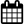 Минимальный размер кредита: от 300 000 руб. 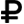 Процентная ставка от 11,4%. После предоставления документов, подтверждающих целевое использование кредита, процентная ставка снижается на 2%.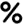 Общие условияСумма кредита: от 300 000 руб. Валюта кредита – Рубли РФСрок кредита: от 3-х до 25-ти летПервоначальный взнос: от 50%Цель кредита: приобретение:квартиры в многоквартирном доме (готовое жилье);квартиры в строящемся многоквартирном доме;жилого дома, в т.ч. с земельным участком (готовое жилье);строящегося жилого дома, в т.ч. с земельным участком;земельного участка и строительства жилого дома; комнат(ы) /доли(ей) в квартире;для строительства жилого дома;части жилого дома;готовых апартаментов (только под залог готовых апартаментов);Возраст Заёмщика с доходом от 21 лет до достижения  70 лет*Обеспечение: залог имеющейся в собственности Заемщика/Заемщика и Созаемщика Недвижимости.Страхование:  - страхование жизни, постоянной потери трудоспособности Заемщика (в случае его отсутствия процентная ставка увеличивается на 1,5%)- страхование рисков утраты и повреждения Недвижимости (в случае его отсутствия процентная ставка увеличивается на 1,5%)- страхование утраты права собственности на Недвижимость (за исключением, если объект приобретался по ДДУ или по ДКП у Застройщика) (в случае его отсутствия процентная ставка увеличивается на 1%).Количество участников сделки: до 4-х.Продукт не совместим с Кредитом на первоначальный взнос, с кредитованием с учетом МСК.Дополнительные требования к закладываемой Недвижимости:на момент подписания Договора об ипотеке в Недвижимости могут быть зарегистрированы любые лица, за исключением: лиц, подписавших отказ от приватизации; недееспособных; ограниченно дееспособных; несовершеннолетних,  лишенных родительского попечения; - указанные лица должны быть сняты с регистрационного учета до подписания Договора об ипотеке. Лица, подписавшие отказ от приватизации, могут остаться зарегистрированными в Недвижимости при условии предоставления нотариального обязательства о снятии с регистрационного учета.В случае если Недвижимость обременена правами третьих лиц, то необходимо снятие обременения  до или одновременно  с регистрацией ипотеки на Недвижимость в пользу Банка.* Если заемщику/созаемщику 55 лет и более – максимальный срок кредита устанавливается до достижения 70 лет к моменту полного погашения кредита, при условии участия в сделке заемщика/созаемщика, которому на момент рассмотрения не менее 21 года, а к моменту полного погашения менее 55 лет. Созаемщик может быть без дохода.условиеДоход подтвержден справкой 2НДФЛ или выпиской СЗИ-6Доход подтвержден справкой  по форме БанкаСобственник Бизнеса/ИП, доход подтвержден справкой 2НДФЛ или декларациейДоход  документально не подтвержденСобственник бизнеса/ИП, доход подтвержден бухгалтерской, налоговой отчетностьюСоотношение суммы кредита к оценочной стоимости закладываемой Недвижимости от 50% до 65% процентная ставка составляет11,411,912,1512,412,65